ŠD Listopad ve 3. logopedické družiněPředposlední měsíc v roce 2022 byl opět pro žáky logopedické družiny velmi rozmanitý. Začali jsem vyráběním Hallowenských masek, povídání o hudebních nástrojích, stavbou zajímavých výtvorů ze Sevy až po začátek Mistrovství světa v dalekém Qataru.V hallowenském týdnu jsme vytvářeli masky a zušlechťovali naši družinu tematickou výzdobou. Následně jsme si popovídali o historii tohoto svátku a přečetli si pár děsivých a strašidelných historek.Hudební nástroje patří neodmyslitelně k tradiční lidské kultuře, a proto jsme si o nich v druhém týdnu povídali. Rozřadili jsme je do jednotlivých skupin jako např. strunné, dechové, blahozvučné atd. Dále jsme je zkoušeli poznávat pouze podle jejich zvuků a určit, o který hudební nástroj se jedná. Děti byly velice šikovné a uhádly skoro všechny.Stavebnice Seva je ryze český výrobek a okouzlil už několik generací milovníků stavebnic. Proto i my jsme se nechali okouzlit a stavěli jsme různé stavby dle dané předlohy, ale i podle naší představivosti. Děti překvapily svou vynalézavostí a vytvořily mnohdy i zajímavé exempláře.Mistrovství světa ve fotbale se koná jednou za čtyři roky a to našemu panu družináři samozřejmě nemohlo uniknout. S dětmi jsme si zopakovali kontinenty, které na naší zeměkouli máme a představili státy, které se probojovaly do tohoto velkého turnaje. Při sledování zápasů se děti přiučily i něco o pravidlech velkého fotbalu. Bohužel pravidlo ofsajdu je pro některé z nich stále nepochopeno. Děti si chtěly vyrobit i svůj stadion, kde by mohly organizovat svá mezinárodní, fotbalová utkání. Jeden takový stadion se jim povedl vytvořit a vypadá opravdu skvostně. Podívejte se sami do přiložené galerie.Nakonec jsme již 27. listopadu netradičně vítali první advent a naše družina se pomalu pustila do vánoční výzdoby. Stromeček, věnec a papírové vločky nesmějí chybět.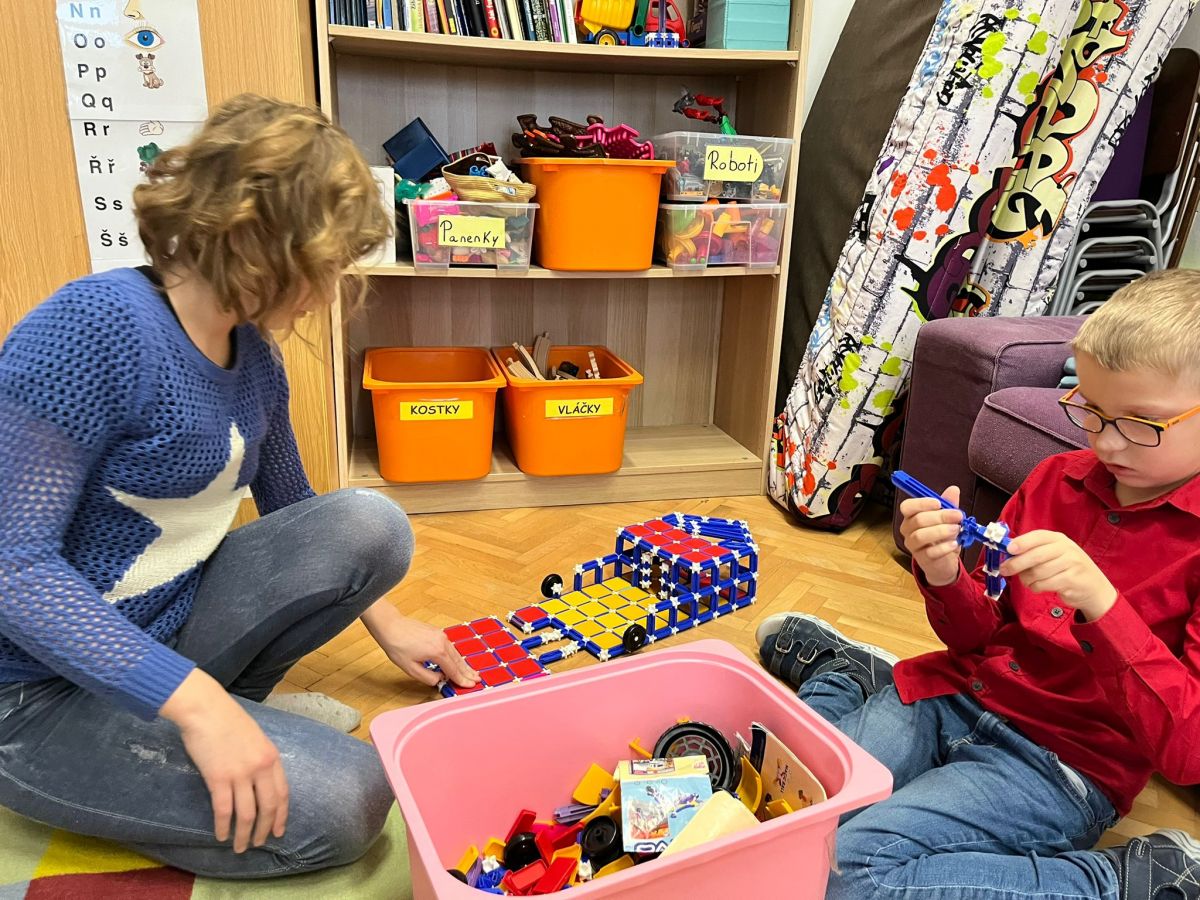 